附件新乡市普通话水平等级测试报名指南为适应疫情防控形势需求，有效减少人员不必要接触，本次普通话水平测试采用线上报名方式进行，具体报名方法如下：1.参加普通话水平测试报名的考生，需微信搜索并关注“放新办”公众号。2.关注之后点击公众号底部菜单“放新办”，进入页面后点击菜单“普通话测试”，根据个人实际情况选择报名类型，按照要求填写完整个人信息并按照要求支付报名费用即可。3.温馨提示：本次报名费用采用微信线上支付，请提前个人微信内留存足额费用。普通话水平测试报名流程图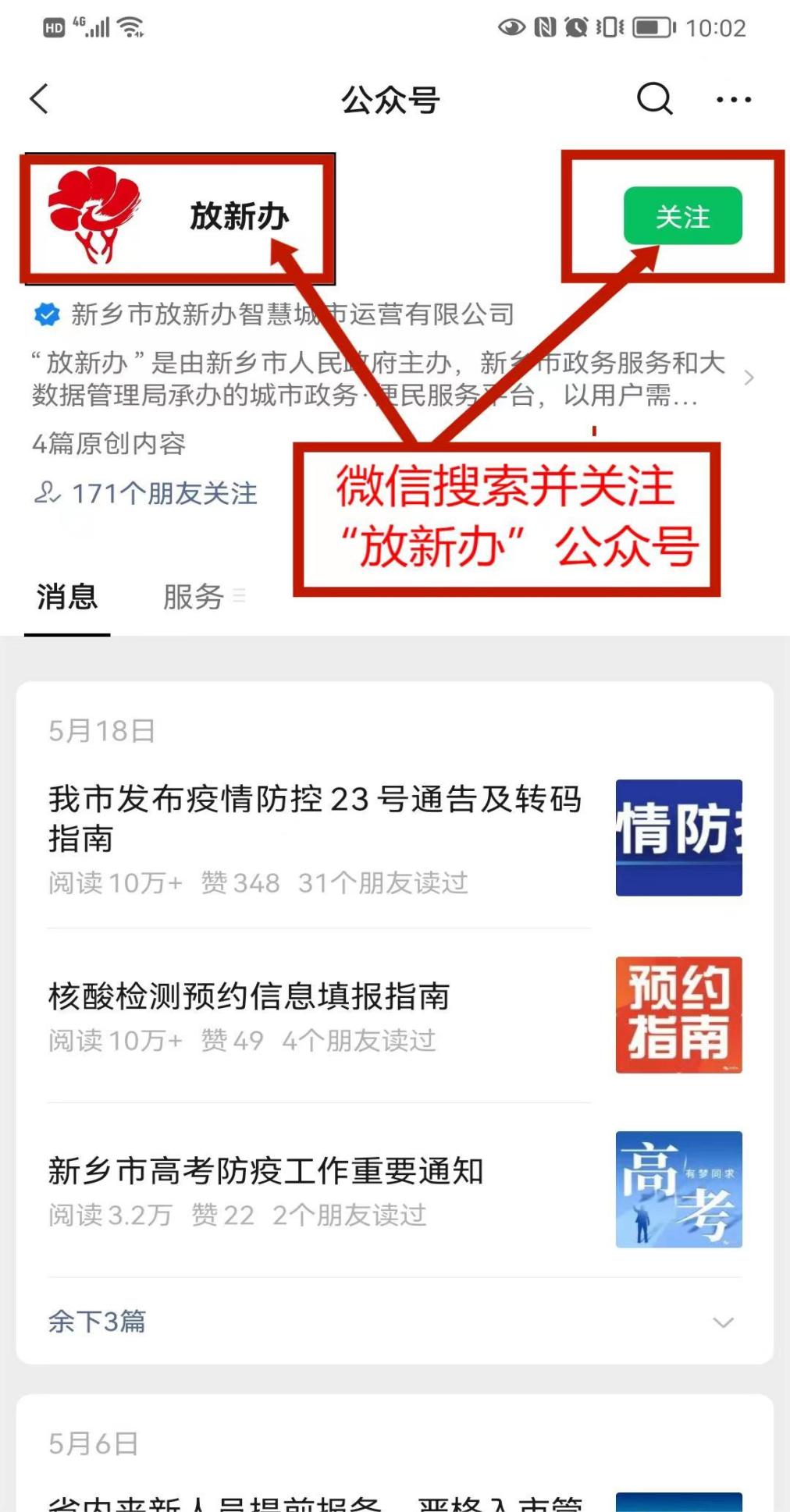 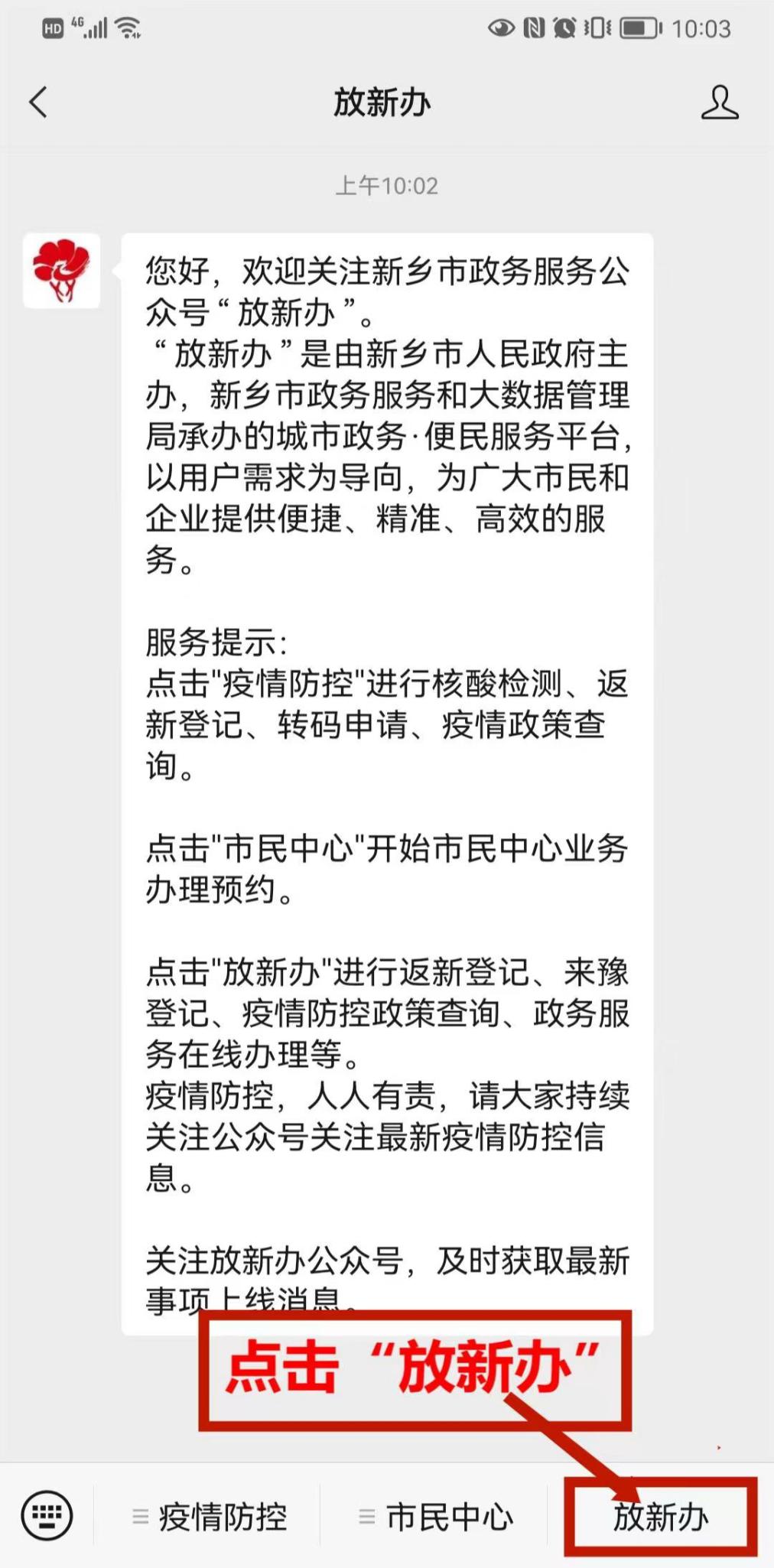 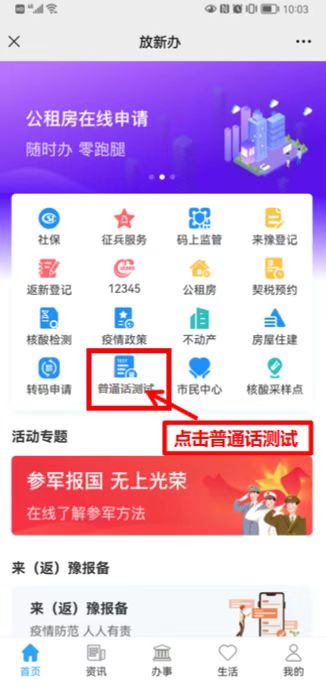 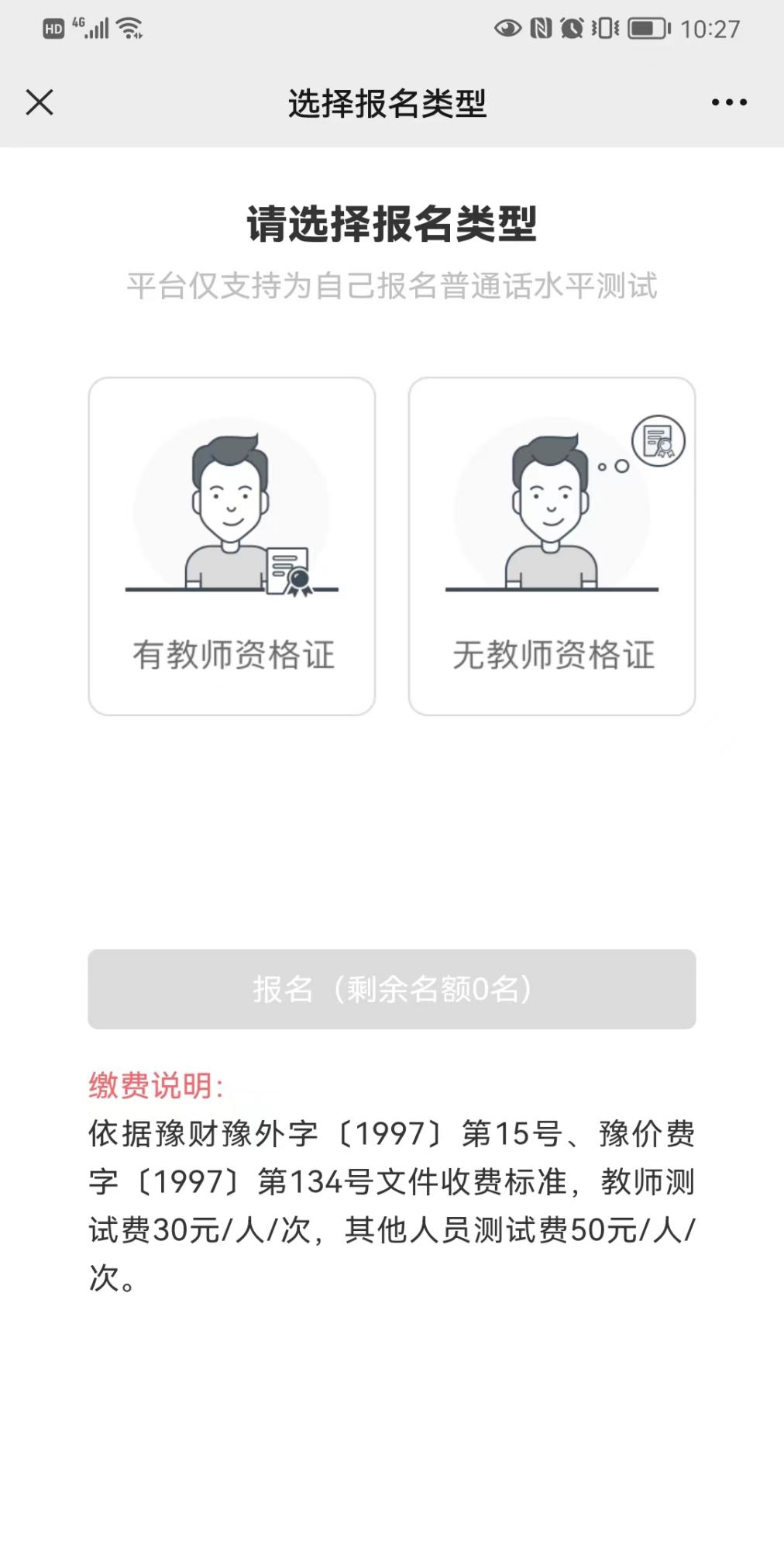 